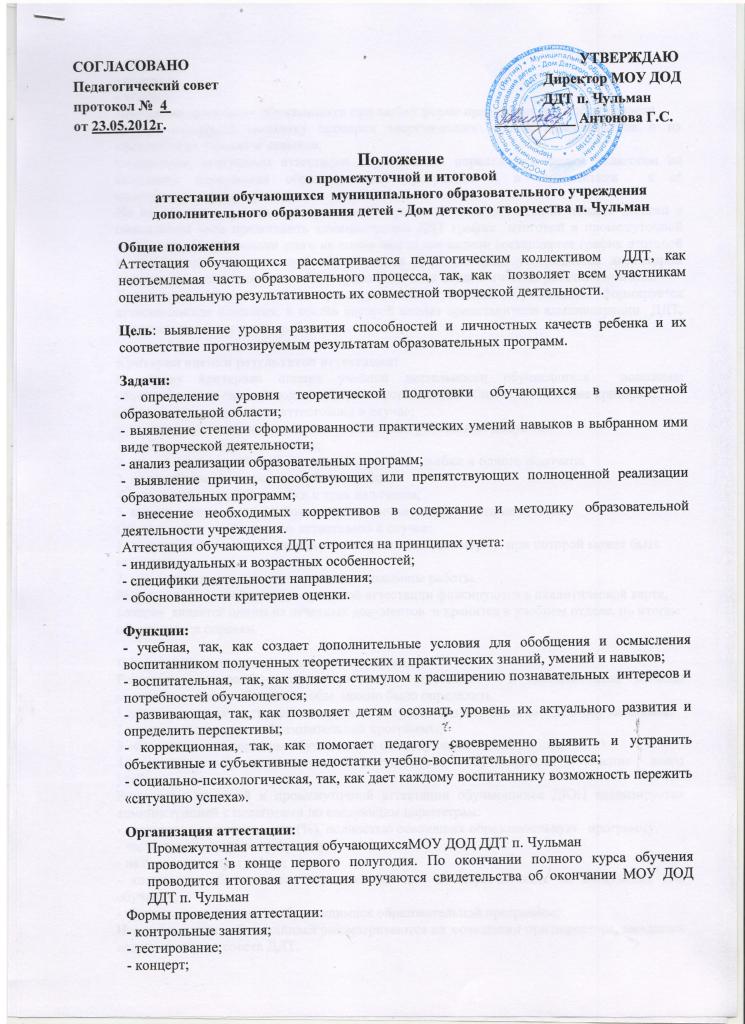 - выставки;- конкурс;- экзамен.Программа аттестации обучающихся при любой форме проведения и в любой области должна содержать методику проверки теоретических знаний воспитанников и их практических умений и навыков.Содержание программы аттестации обучающихся определяется самим педагогом на основании содержания образовательной программы и в соответствии  с её  прогнозируемыми результатами.Не менее чем за месяц  до проведения промежуточной аттестации педагог должен в письменном виде представить администрации ДДТ график  итоговой и промежуточной аттестации. На основании этого не позже чем за две недели составляется график итоговой и промежуточной аттестации обучающихся ДДТ, который утверждается директором учреждения и вывешивается на доступном для всех педагогических работников месте.Для проведения итоговой и промежуточной аттестации обучающихся формируется аттестационная комиссия, в состав которой входят представители администрации  ДДТ, методист, педагогические работники.Критерии оценки результатов аттестации:В основу критериев оценки учебной деятельности обучающихся  положены объективность и единый подход. Для всех установлены общедидактические критерии.Обучающийся считается «аттестован» в случае:если    правильно выполнил не менее половины работы или допустил: 
1. не более двух грубых ошибок; 
2. или не более одной грубой и одной негрубой ошибки и одного недочета; 
3. или не более двух-трех негрубых ошибок; 
4. или одной негрубой ошибки и трех недочетов; 
5. или при отсутствии ошибок, но при наличии четырех-пяти недочетов.
Обучающийся считается «не аттестован» в случае:
1. допустил число ошибок и недочетов превосходящее норму, при которой может быть аттестован;
2. или если правильно выполнил менее половины работы. 
Результаты итоговой и промежуточной аттестации фиксируются в аналитической карте, которая  является одним из отчетных документов  и хранится в учебном отделе, по итогам оформляются справки.Оформление и анализ результатов аттестации:Результаты итоговой и промежуточной  аттестации  и воспитанников должны   оцениваться таким образом, чтобы  можно было определить:1.насколько достигнуты прогнозируемые результаты программы каждым  обучающимся;2.полноту выполнения образовательной программы;3.обоснованность перевода обучающихся на следующий  год обучения;4.результативность самостоятельной деятельности  обучающегося в течение  всего учебного года.Результаты итоговой и промежуточной аттестации обучающихся ДЮЦ анализируется администрацией с педагогами по следующим параметрам:- количество воспитанников (%), полностью освоивших образовательную   программу, - частично освоивших программу;- не освоивших программу;- количество обучающихся переведенных или не переведенных на следующий год обучения;- причины невыполнения обучающимися образовательной программы;Итоги аттестации обучающихся рассматриваются на  совещании при директоре, заседании педагогического совета ДДТ.